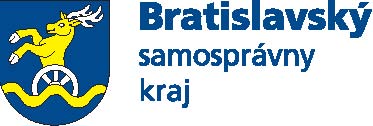 Pracovná ponuka: Referent – analytik/stratég v oblasti životného prostrediaMiesto práce:  Bratislavský samosprávny kraj, Sabinovská 16, 820 05 BratislavaPonúkaný plat: od 1350 EUR (podľa praxe a pracovných skúseností)Termín nástupu: 01.03.2021Druh pracovného pomeru: na dobu určitú do 30.10.2022 s možným predĺženímNáplň práce, informácie o pracovnom mieste:Vytváranie, implementácia a aktualizácia strategických a koncepčných dokumentov pre BSK s dôrazom na regionálny rozvoj - oblasť životného prostredia v rámci Inštitútu regionálnej politiky Bratislavského kraja;Komunikácia a spolupráca so subjektmi Bratislavského kraja zapojenými do regionálneho rozvoja;Tvorba informačnej základne pre kooperáciu medzi jednotlivými oddeleniami Úradu BSK;Vytváranie dlhodobých cieľov a smerovaní, ktoré budú v súlade so stratégiami národných a nadnárodných dokumentov;Identifikácia, zber, zverejňovanie a práca s existujúcimi a novo vytvorenými dátami kraja vrátane otvorených dát v oblasti životného prostredia;Sledovanie a monitorovanie socioekonomických hodnôt, ktoré priamo alebo nepriamo vplývajú na rozvoj regiónu;Napĺňanie stratégie BSK v oblasti získavania externých finančných zdrojov na prefinancovanie priorít BSK, miest a obcí BSK, organizácií BSK;Príprava strategických dokumentov BSK v nadväznosti na prípravu programového obdobia 2021-2027;Spolupráca s mestami a obcami na analytických činnostiach kraja;Spolupráca na príprave projektových zámerov financovaných z externých zdrojov, predovšetkým v oblasti prípravy projektových/ideových návrhov a projektových dokumentácií v oblasti životného prostredia;Spolupráca s ostatnými odbormi BSK pri príprave rozvojových zámerov a projektov uchádzajúcich sa o nenávratný finančný príspevok z európskych štrukturálnych a investičných fondov a podporných programov;Koordinácia rozvoja témy implementácie adaptačných opatrení na nepriaznivé dôsledky zmeny klímy na území Bratislavského kraja;Požiadavky na zamestnancaanglický jazyk - povinný (úroveň min. B2 – vyššie pokročilý) znalosť iných jazykov - nemecký jazyk (výhodou)vodičský preukaz sk. BPožadované vzdelanieVysokoškolské II. stupňaVýhoda/Absolvent odborov: Ekologické a environmentálne vedy, Ekonomika a manažment prírodných zdrojov, Ekonómia, Verejná správa a regionálny rozvoj, Priestorové plánovanie, Územný rozvoj, Geografia - Humánna geografia a demografia v štátnej správe a samospráve a Regionálna geografia, rozvoj regiónov a európska integrácia. Požadovaná praxPrax v oblasti životného prostredia a tvorby politík je veľkou výhodou.Osobnostné predpoklady, ďalšie požiadavky:Výhodou sú skúsenosti s: tvorbou strategických dokumentov, koncepcií, socio-ekonomických analýzprogramovaním operačných programov financovaných z EÚ fondovAnalytické, strategické a koncepčné myslenie, zodpovednosť, precíznosť, vysoké pracovné nasadenie, tímová práca, cieľavedomosť, samostatnosť.Ponúkané pracovné výhody:stabilné zamestnanie v regionálnej samosprávepráca v mladom a energickom kolektíveprogram vzdelávania podporujúci zvyšovanie kvalifikácie v odbore a odborný rastVašu žiadosť, motivačný list a životopis prosím zašlite na adresu: melania.durdovanska@region-bsk.sk  a martin.hakel@region-bsk.sk do 20.01.2021Pokiaľ vyhovujete profilu hľadanej pozície, budeme Vás kontaktovať elektronicky a pozveme Vás na osobné stretnutie. Kontaktná osobaMgr. Martin Hakel, BA, 02/48264 824, martin.hakel@region-bsk.sk 